          New Ash Green   Inter-neighbourhood Quiz       Teams from New Ash Green clubs           and Societies also welcome      Saturday 17th August 2019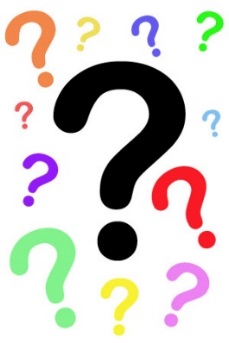     New Ash Green Village Hall                        8pm             Teams of up to 8       Questions from the wonderful Quiz Master, Alan                  Trophy and prizes for the winning team                        A drinks bar will be availableThere will be a small charge of £2 per person to cover the hire of the hall.To book your table please e-mail susanne.fever@gmail.com